  KOMB(4) 137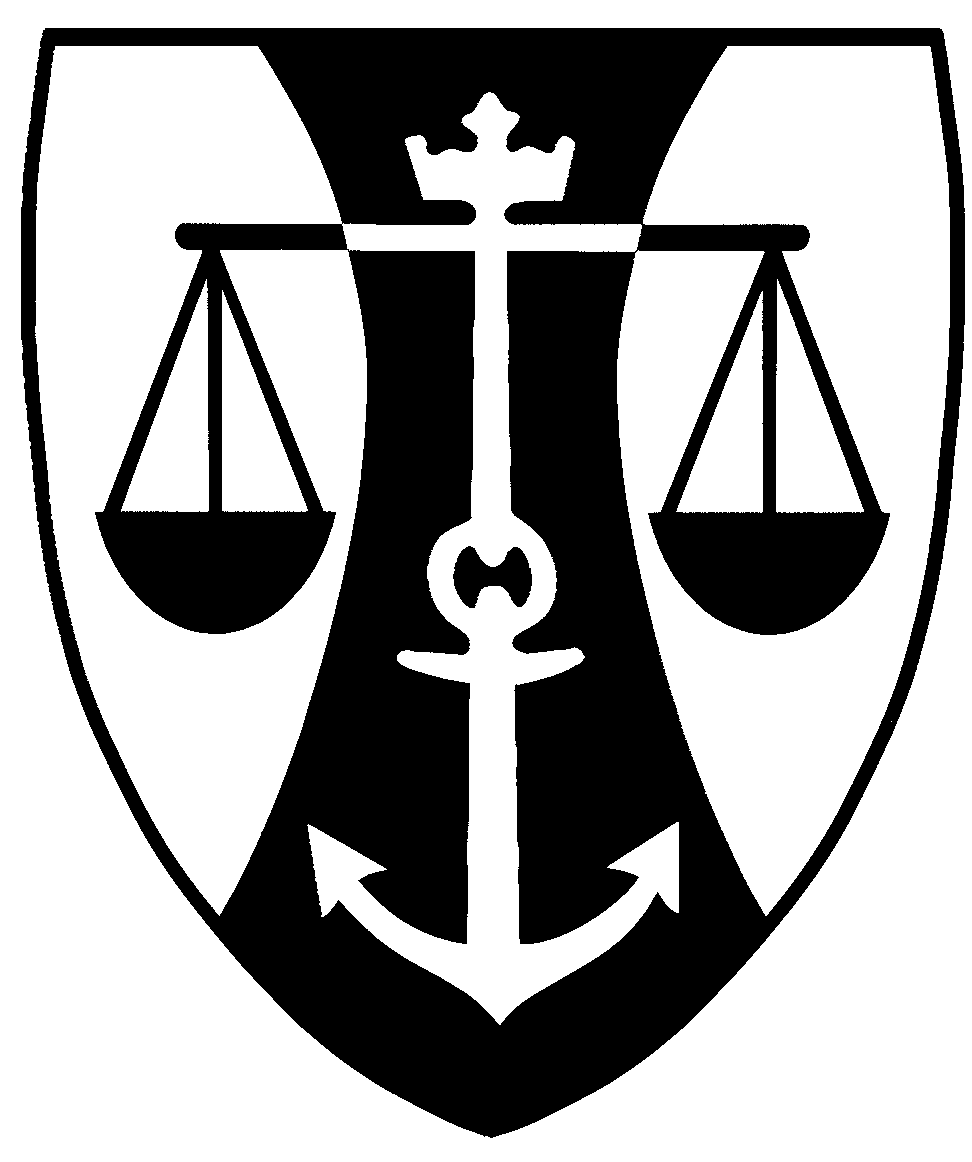 QAQORTUP KOMMUNIAPostbox 514  3920 QaqortoqFOLKEREGISTERETQAQORTUP KOMMUNIAPostbox 514  3920 QaqortoqFOLKEREGISTERETQAQORTUP KOMMUNIAPostbox 514  3920 QaqortoqFOLKEREGISTERETQAQORTUP KOMMUNIAPostbox 514  3920 QaqortoqFOLKEREGISTERETQAQORTUP KOMMUNIAPostbox 514  3920 QaqortoqFOLKEREGISTERETQAQORTUP KOMMUNIAPostbox 514  3920 QaqortoqFOLKEREGISTERETTelefon 64 22 77Telefax 64 28 33Telefon 64 22 77Telefax 64 28 33Telefon 64 22 77Telefax 64 28 33BopælsattestBopælsattestBopælsattestBopælsattestBopælsattestBopælsattestBopælsattestBopælsattestBopælsattestBopælsattestBopælsattestDet attesteres herved, atDet attesteres herved, atDet attesteres herved, atDet attesteres herved, at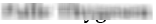 født denfødt den14. august 196214. august 196214. august 196214. august 1962cpr.nr.:cpr.nr.:cpr.nr.: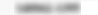 er tilmeldt QAQORTUP KOMMUNIA under adressener tilmeldt QAQORTUP KOMMUNIA under adressener tilmeldt QAQORTUP KOMMUNIA under adressener tilmeldt QAQORTUP KOMMUNIA under adressener tilmeldt QAQORTUP KOMMUNIA under adressener tilmeldt QAQORTUP KOMMUNIA under adressener tilmeldt QAQORTUP KOMMUNIA under adressener tilmeldt QAQORTUP KOMMUNIA under adressener tilmeldt QAQORTUP KOMMUNIA under adressener tilmeldt QAQORTUP KOMMUNIA under adressenEqalugalinnguit 49Eqalugalinnguit 49Eqalugalinnguit 49Eqalugalinnguit 49Eqalugalinnguit 49Eqalugalinnguit 49Eqalugalinnguit 49Eqalugalinnguit 49Eqalugalinnguit 49Eqalugalinnguit 49Pågældende har været tilmeldt sidenPågældende har været tilmeldt sidenPågældende har været tilmeldt sidenPågældende har været tilmeldt sidenPågældende har været tilmeldt siden1. februar 19931. februar 19931. februar 19931. februar 19931. februar 1993Omfatter tillige:Omfatter tillige:Omfatter tillige:Omfatter tillige:Omfatter tillige:Omfatter tillige:Omfatter tillige:Omfatter tillige:Omfatter tillige:Omfatter tillige: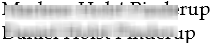 Attesten skal opbevares og genattestes til brug næste år.Attesten skal opbevares og genattestes til brug næste år.Attesten skal opbevares og genattestes til brug næste år.Attesten skal opbevares og genattestes til brug næste år.Attesten skal opbevares og genattestes til brug næste år.Attesten skal opbevares og genattestes til brug næste år.Attesten skal opbevares og genattestes til brug næste år.Attesten skal opbevares og genattestes til brug næste år.Attesten skal opbevares og genattestes til brug næste år.Attesten skal opbevares og genattestes til brug næste år.Attesten skal opbevares og genattestes til brug næste år.Dato:            31-01-17Stempelp.F.v.: PTHDato:            31-01-17Stempelp.F.v.: PTHDato:            31-01-17Stempelp.F.v.: PTHDato:            31-01-17Stempelp.F.v.: PTHDato:stempelp.F.v.: Dato:stempelp.F.v.: Dato:stempelp.F.v.: Dato:stempelp.F.v.: Dato:stempelp.F.v.: Dato:stempelp.F.v.: Dato:stempelp.F.v.: Al korrespondance bedes stilet til kommunen eller kommunalbestyrelsen og ikke til enkeltepersoner eller afdelinger.Al korrespondance bedes stilet til kommunen eller kommunalbestyrelsen og ikke til enkeltepersoner eller afdelinger.Al korrespondance bedes stilet til kommunen eller kommunalbestyrelsen og ikke til enkeltepersoner eller afdelinger.Al korrespondance bedes stilet til kommunen eller kommunalbestyrelsen og ikke til enkeltepersoner eller afdelinger.Al korrespondance bedes stilet til kommunen eller kommunalbestyrelsen og ikke til enkeltepersoner eller afdelinger.Al korrespondance bedes stilet til kommunen eller kommunalbestyrelsen og ikke til enkeltepersoner eller afdelinger.Al korrespondance bedes stilet til kommunen eller kommunalbestyrelsen og ikke til enkeltepersoner eller afdelinger.Al korrespondance bedes stilet til kommunen eller kommunalbestyrelsen og ikke til enkeltepersoner eller afdelinger.Al korrespondance bedes stilet til kommunen eller kommunalbestyrelsen og ikke til enkeltepersoner eller afdelinger.Al korrespondance bedes stilet til kommunen eller kommunalbestyrelsen og ikke til enkeltepersoner eller afdelinger.Al korrespondance bedes stilet til kommunen eller kommunalbestyrelsen og ikke til enkeltepersoner eller afdelinger.